NORDSKÅNSKA KENNELKLUBBENS NORDIC DOG 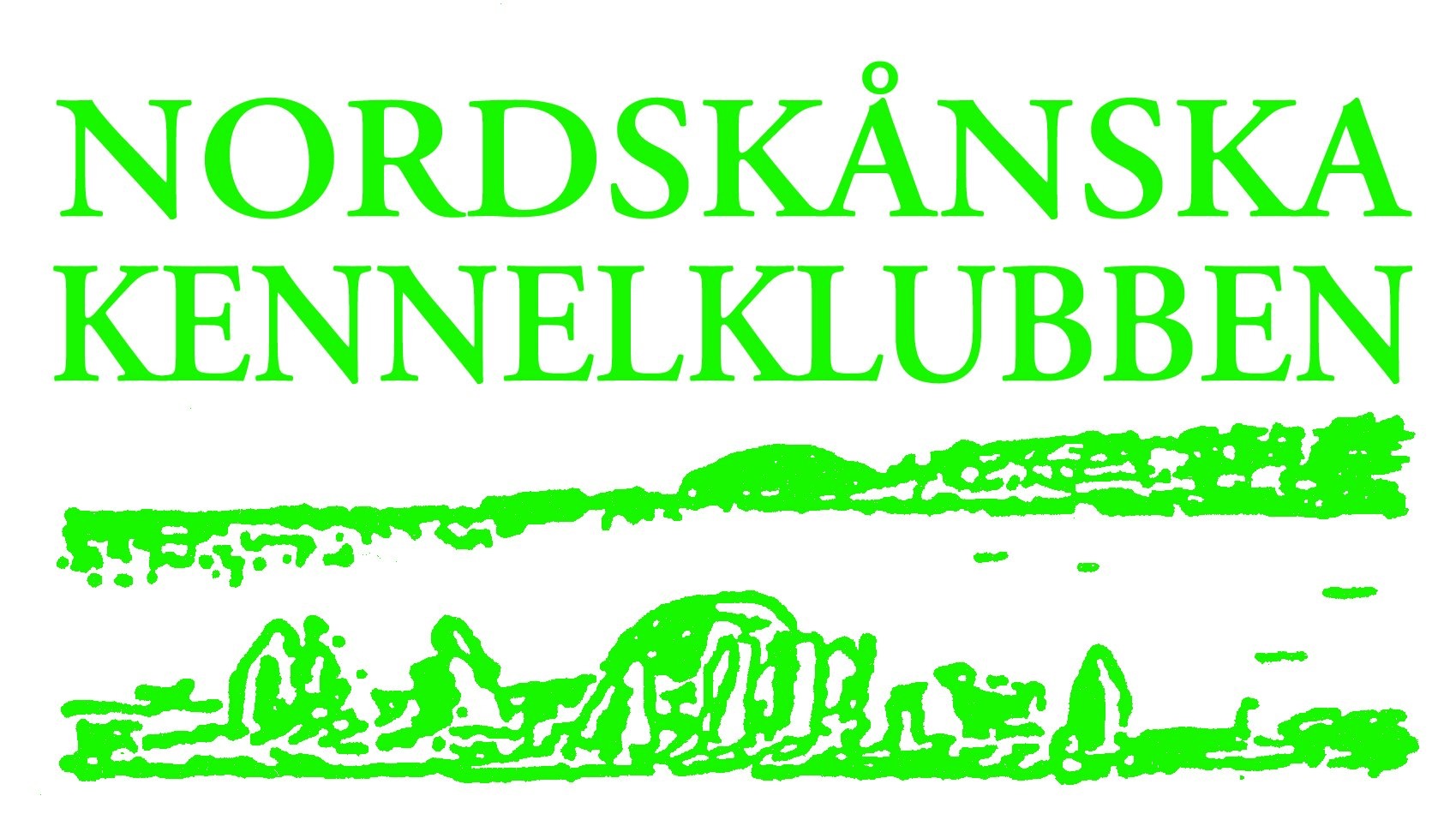 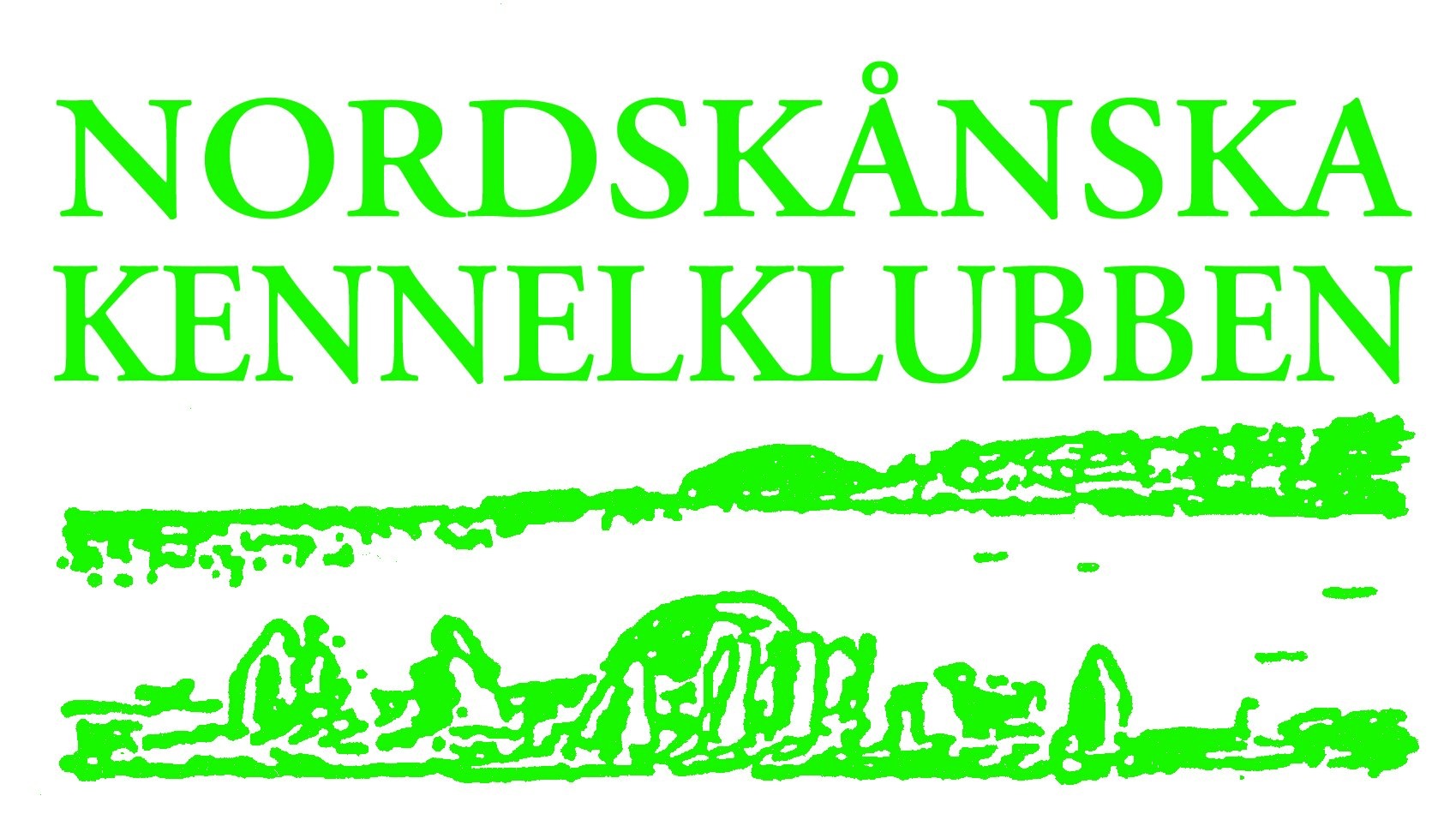 SHOW I HÄSSLEHOLM 21-22 MAJ 2022Utställningsplats/Showground: Hässleholmsgården, HässleholmSista anmälningsdag för anmälan per post utgår 26 april/Last entry by post April 26Sista anmälningsdag via internetanmälan utgår 26 april, kl 12/Last entry via SKK online entry April 26, 12.00 am Anmäl via SKKs Internetanmälan/Enter via SKKs entry online: www.skk.se.In order to use the online entry the dog has to be in SKKs data base. For foreign dogs please send a copy of the registration certificate/pedigree to reg@skk.se a few days before you want to make the entry online.Internetanmälan gäller endast utställning, ej juniorhandling/Online entry for shows only not juniorhandling.Anmälan per post/Enter by post: blanketten/entry form ”Tävlingsanmälan” (finns att hämta på/download at www.skk.se) skickas till/send to Berith Uhlén-Svensson, Staborgsvägen 51, 439 72 Fjärås, Tel 0300-54 51 46, e-mail: bus@b-u-s.se. Avgiften sätts in på Nordskånska Kennelklubbens PlusGiro 107 86 61-4.Frågor rörande din anmälan, kontakta/Inquiries regarding your entry: Berith Uhlén-Svensson, 0300-54 51 46, e-post: bus@b-u-s.se, telefontid vardagar må-fr 13-18, open hours Monday to Friday 1 to 6 pm.Allmänna upplysningar/information: Tel 0709-36 71 88, 
e-post: ordf@nordskanskakennelklubben.se. Du hittar oss även på/You may also look at www.skk.se/nskk eller kontakta Svenska Kennelklubben, Tävlingsavdelningen, 08-795 33 22, 10-12, 13-15.Payment:Please pay the entry fee to our IBAN account number SE97 8000 0831 3921 3545 8897, Sparbanken Skåne, Hässleholm, Sweden.BIC-code SWEDSESSPayment receipts must indicate the name of the dog, registration number and owner.Payment must reach the Nordskånska Kennelklubben by last entry date.Anmälan till juniorhandling ska göras separat på blanketten Tävlingsanmälan/Entry tojuniorhandling has to be done on the application ”Tävlingsanmälan” .NORDSKÅNSKA KENNELKLUBBEN ÖNSKAR DIG OCH DIN HUND HJÄRTLIGT VÄLKOMNA TILL VÅR UTSTÄLLNING I HÄSSLEHOLM---------------------------------------------------------------------------------------------------------------LÖRDAG 21 MAJGrupp: 2, 4, 6, 9, 10---------------------------------------------------------------------------------------------------------------GRUPP 2 - SCHNAUZER och PINSCHER, MOLOSSER och BERGSHUNDAR samt 	SENNENHUNDARAffenpinscher, dvärgpinscher: Annika Ulltveit-MoeAidi, cao da serra da estrela (pelo comprido, pelo curto), cao de castro laboreiro, cao de gado transmontano, cao fila de sao miguel, cimarrón uruguayo, ciobanesc romanesc de bucovina, dogo argentino, dogue de bordeaux, fila brasileiro, hollandse smoushond, hovawart, kangal coban köpegi, kavkazskaja ovtjarka, kraski ovcar, leonberger, mastiff, mastín espanol, mastino napoletano, perro dogo mallorquín/ca de bou, presa canario, pyreneisk mastiff, rafeiro do alentejo, rysk svart terrier, sarplaninac, sredneasiatskaja ovtjarka, tornjak, tosa, österreichischer pinscher: Tijana Konrad, SerbienAppenzeller sennenhund, boxer, bullmastiff, cane corso, entlebucher sennenhund, grand danois, grosser schweizer sennenhund, riesenschnauzer (p&s, sv, sv&si), shar pei: Ann-Christin JohanssonBerner sennenhund: Monika ÅkessonBroholmer, dansk-svensk gårdshund, landseer, newfoundlandshund, pyrenéerhund, tibetansk mastiff: Karl Eddie Berge, NorgeDobermann, engelsk bulldogg, rottweiler, sankt bernhardshund (korth, långh): Philip Behan, IrlandDvärgschnauzer (p&s), pinscher, schnauzer (p&s, sv): Lars WidénDvärgschnauzer (sv, sv&si, vit,): Rebecca AgroniusGRUPP 4 - TAXARTax, samtliga varianter: Mikael NilssonGRUPP 6 - DRIVANDE HUNDAR samt SÖK- och SPÅRHUNDARAlpenländiche dachsbracke, american foxhound, anglo-francais de petite venérie, anglo-russkaya gontjaja, ariégeois, basset artésien normand, basset bleu de gascogne, basset fauve de bretagne, basset hound, bayersk viltspårhund, beagle harrier, billy, black and tan coonhound, blodhund, bluetick coonhound, bosanski ostrodlaki gonic-barak, briquet griffon vendéen, chien d’artois, crnogorski planinski gonic, dalmatiner, deutsche bracke, drever, dunkerstövare, erdélyi kopó, estnisk stövare, finsk stövare, foxhound, francais blanc et noir, francais blanc et orange, francais tricolore, gascon saintongeois, gonczy polski, gotlandsstövare, grand anglo-francais blanc et noir, grand anglo-francais blanc et orange, grand anglo-francais tricolore, grand basset griffon vendéen, grand bleu de gascogne, grand griffon vendéen, griffon bleu de gascogne, griffon fauve de bretagne, griffon nivernais, haldenstövare, hamiltonstövare, hannoveransk viltspårhund, harrier, hellinikos ichnilatis, hygenstövare, istarski kratkodlaki gonic, istarski ostrodlaki gonic, ogar polski, otterhound, petit basset griffon vendéen, petit bleu de gascogne, plott, poitevin, porcelaine, posavski gonic, russkaja gontjaja, sabueso espanol, schillerstövare, schweizisk små stövare (berner, jura, luzerner, schwyzer), schweizisk stövare (berner, jura, luzerner, schwyzer), segugio italiano (släth, strävh), segugio maremmano, slovenský kopov, smålandsstövare, srpski gonic, srpski trobojni gonic, steirische rauhaarbracke, tirolerbracke, treeing walker coonhound, westfälische dachsbracke, brandlbracke – (Vieräugl): Marie GadolinBeagle: Marie Thorpe, IrlandRhodesian ridgeback: Sara NordinGRUPP 9 - SÄLLSKAPSHUNDARBichon frisé, kromfohrländer: Dimitrios AntonopoulosBichon havanais: Annika Ulltveit-MoeBolognese, coton de tuléar, löwchen, malteser, pekingese: Sara NordinBostonterrier, cavalier king charles spaniel, russkaja tsvetnaja bolonka: Marie Hogarty, IrlandChihuahua korth, chihuahua långh: Christine Sonberg, Norge Chinese crested dog, griffon belge, griffon bruxellois, petit brabancon: Fredrik NilssonFransk bulldogg, lhasa apso: Marie Thorpe, IrlandJapanese chin, king charles spaniel, papillon, phalène, prazský krysarík, russkiy toy (släth, långh): Elisabeth Spillman ÅkerlundMops: Marco Pedro Lopez, ItalienPudel dvärg, pudel mellan, pudel stor, pudel toy: Joyce O’Connor, IrlandShih tzu, tibetansk terrier: Sonny StrömTibetansk spaniel: Johnny Andersson GRUPP 10 - VINTHUNDARAfghanhund, azawakh, chart polski, galgo espanol, magyar agar, skotsk hjorthund, sloughi: Torbjörn SkaarBorzoi, saluki: Dimitrios Antonopoulos Greyhound, irländsk varghund, italiensk vinthund: Johnny AnderssonWhippet: Bengt-Åke BogrenRESERVDOMARE: Torbjörn Skaar, Bengt-Åke Bogren, Eva Liljekvist BorgGRUPPDOMAREGrupp 2: Philip Behan, IrlandGrupp 4/6: Marie GadolinGrupp 9: Joyce O’Connor, IrlandGrupp 10: Dimitrios AntonopoulosJuniorhandling: Anna Hedenskog Bästa valp: Ann-Christin JohanssonBästa veteran: Elisabeth Spillman ÅkerlundBästa avelsgrupp: Bengt-Åke BogrenBästa uppfödargrupp: Mikael Nilsson---------------------------------------------------------------------------------------------------------------SÖNDAG 22 MAJGrupp: 1, 3, 5, 7, 8---------------------------------------------------------------------------------------------------------------GRUPP 1 - VALL-, BOSKAPS- och HERDEHUNDARAustralian cattledog, australian kelpie, belgisk vallhund (groenendael, laekenois, malinois, tervueren), welsh corgi cardigan, welsh corgi pembroke: Sonny StrömAustralian shepherd, bearded collie, briard, miniature american shepherd, vostotjnoevropejskaja ovtjarka: Tijana Konrad, SerbienAustralian stumpy tail cattle dog, beauceron, bergamasco, berger des pyrénées à face rase, berger des pyrénées à poil long, berger picard, border collie, bouvier des ardennes, bouvier des flandres, ca de bestiar, cao da serra de aires, ceskoslovenský vlciak, chodský pes, ciobanesc romanesc carpatin, ciobanesc romanesc mioritic, gos d’atura catalá, hollandse herdershond (korth, långh, strävh), hrvatski ovcar, juzjnorusskaja ovtjarka, komondor, kuvasz, lancashire heeler, maremmano abruzzese, mudi, nederlandse schapendoes, polski owczarek nizinny, polski owczarek podhalanski, saarloos wolfhond, slovenský cuvac, vit herdehund: Philip Behan, IrlandCollie korth, collie långh, old english sheepdog: Christine Sonberg, NorgePuli, pumi: Karl Eddie Berge, NorgeSchipperke: Bengt-Åke BogrenShetland sheepdog: Lilja Dora Halldorsdottir, IslandTysk schäferhund (normalh, långh): Johnny Andersson GRUPP 3 - TERRIERAiredaleterrier, american staffordshire terrier, american toy fox terrier, ceskyterrier, norfolkterrier, norwichterrier, släthårig foxterrier: Nemanja Jovanovic, SerbienAmerican hairless terrier, bullterrier, irish softcoated wheaten terrier, jack russell terrier, miniatyrbullterrier, nihon teria, rat terrier: Charlotta MellinAustralisk terrier, bedlingtonterrier, biewer terrier, cairnterrier, dandie dinmont terrier, english toy terrier, irish glen of imaal terrier, irländsk terrier, sealyhamterrier, silky terrier, tysk jaktterrier, welshterrier: Tinna Grubbe, DanmarkBorderterrier, kerry blue terrier, parson russell terrier, skotsk terrier, skyeterrier, strävhårig foxterrier, terrier brasiliero, yorkshireterrier: Anikó Görbics, UngernLakelandterrier, manchesterterrier, ratonero bodeguero andaluz, staffordshire bullterrier, tenterfield terrier, west highland white terrier: Dan EricssonGRUPP 5 - SPETSAR och RASER AV URHUNDSTYPAkita, alaskan malamute, american akita, norsk buhund, norsk lundehund: Karl Eddie Berge, NorgeAmerican eskimo dog, anjing kintamani-bali, canaan dog, canadian eskimo dog, dansk spids, finsk spets, grönlandshund, hokkaido, hälleforshund, jakutskaja lajka, jämthund, kai, karelsk björnhund, kishu, korea jindo dog, norrbottenspets, norsk älghund grå (gråhund), norsk älghund svart, podenco canario, podenco ibicenco (korth, strävh), rysk-europeisk lajka, shikoku, svensk vit älghund, taiwan dog, thai bangkaew dog, thai ridgeback dog, västsibirisk lajka, xoloitzcuintle (stor, mellan, liten), östsibirisk lajka: Mikael NilssonBasenji, pomeranian, tysk spets (grosspitz, kleinspitz, mittelspitz): Joyce O´Connor, IrlandChow chow, eurasier, finsk lapphund, keeshond, lapsk vallhund, svensk lapphund, volpino italiano: Elisabeth Spillman ÅkerlundCirneco dell’etna, faraohund, japansk spets, samojedhund, shiba: Marie Thorpe, IrlandIsländsk fårhund: Lilja Dora Halldorsdottir, IslandPerro sin pelo del perú (grande, médio, pequeno), podengo portugues pelo cerdoso (grande, médio, pequeno), podengo portugues pelo liso (grande, médio, pequeno): Tijana Konrad, SerbienSiberian husky: Sonny StrömVästgötaspets: Johnny AnderssonGRUPP 7 - STÅENDE FÅGELHUNDARBracco italiano, braque d’auvergne, braque de l’ariège, braque du bourbonnais, braque francais type gascogne, braque francais type pyrénées, braque saint-germain, breton, ceský fousek, deutsch stichelhaar, drentsche patrijshond, engelsk setter, épagneul bleu de picardie, épagneul de pont-audemer, épagneul de saint-usuge, épagneul francais, épagneul picard, gammel dansk hönsehund, gordon setter, griffon d’arret à poil dur/korthals, grosser münsterländer, irländsk röd och vit setter, kleiner münsterländer, korthårig vorsteh, långhårig vorsteh, perdigueiro portugues, perdiguero de burgos, pointer, pudelpointer, slovenský hrubosrsty stavac, spinone, ungersk vizsla korth, ungersk vizsla strävh, weimaraner (korth, långh): Torbjörn SkaarIrländsk röd setter, strävhårig vorsteh: Mikael Nilsson Stabijhoun: Sonny StrömGRUPP 8 - STÖTANDE HUNDAR, APPORTERANDE HUNDAR och 	VATTENHUNDARAmerican water spaniel, barbet, chesapeake bay retriever, clumber spaniel, curly coated retriever, field spaniel, flatcoated retriever, irländsk vattenspaniel, nova scotia duck tolling retriever, wachtelhund, wetterhoun: Dimitrios AntonopoulosAmerikansk cocker spaniel, portugisisk vattenhund: Mikael Nilsson Cocker spaniel: Bengt-Åke BogrenEngelsk springer spaniel: Johnny AnderssonGolden retriever: Frederik Kien Hansen, Danmark Labrador retriever (hanar + valpar + avels- och uppfödargrupper): Judith Charlton, StorbritannienLabrador retriever (tikar + BIR): Sheelin Cuthbert, StorbritannienLagotto romagnolo, perro de agua espanol, sussex spaniel, welsh springer spaniel: Sara NordinNederlandse kooikerhondje: Karl Eddie Berge, NorgeRESERVDOMARE: Dan Ericsson, Marie Hogarty, Eva Liljekvist BorgGRUPPDOMAREGrupp 1: Dan EricssonGrupp 3: Nemanja Jovanovic, SerbienGrupp 5: Marie Thorpe, IrlandGrupp 7: Torbjörn SkaarGrupp 8: Karl Eddie Berge, NorgeJuniorhandling: Christine Sonberg, NorgeBästa valp: Sara NordinBästa veteran: Mikael NilssonBästa avelsgrupp: Bengt-Åke BogrenBästa uppfödargrupp: Tijana Konrad, SerbienBEST IN SHOW: Eva Liljekvist BorgAnmälningsavgifter/Entry fee:SEK t.o.m. 26/4Valpklass/Puppy class   (6-9 mån)300:-Juniorklass/Junior class (9-18 mån)475:-Unghundsklass/Intermediate class (15-24 mån)475:-Bruks-/jaktklass/Working class (15 mån-)475:-Öppen klass/Open class (15 mån-)475:-Championklass/Champion class (15 mån-)475:-Veteranklass/Veteran class (8 år- )300:-Juniorhandling (inoff klass)125:-